     «ЙОССЕР»                                                                                         АДМИНИСТРАЦИЯ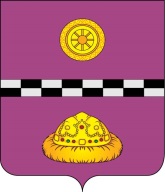 СИКТ ОВМОДЧОМИНСА                                                                 СЕЛЬСКОГО ПОСЕЛЕНИЯ              АДМИНИСТРАЦИЯ		                                                                      «ИОССЕР»ПОСТАНОВЛЕНИЕШУÖМот 10 июня  2020  года                                                                                           № 20                                 пст. Иоссер,  Республика Коми                                                                                          Об отмене  постановления администрации сельского поселения «Иоссер» от 28.03.2013 № 16 «Об утверждении Порядка осуществления  муниципального контроля за проведением муниципальной лотереи на территории сельского  поселения «Иоссер»»       В соответствии с протестом Прокуратуры от 29.05.2020 № 07-03-2020 и Федеральным законом от 28.12.2013 № 416-ФЗ «О внесении изменений в Федеральный закон «О лотереях» и отдельные законодательные акты Российской Федерации» администрация сельского поселения «Иоссер»ПОСТАНОВЛЯЕТ:1. Постановление администрации сельского поселения «Иоссер» от 28.03.2013 № 16 «Об утверждении Порядка осуществления муниципального контроля за проведением муниципальной лотереи на территории сельского поселения «Иоссер» отменить.2. Настоящее постановление вступает в силу со дня его подписания, подлежит обнародованию и размещению на официальном сайте администрации муниципального района «Княжпогостский» в разделе «Поселения» «Администрация сельского поселения «Иоссер».Глава сельского поселения  «Иоссер»                                                          Т.В. Долинская